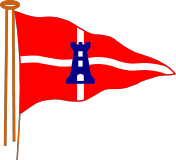 EAST COWES SAILING CLUB     ECSC Regatta Saturday 20th July 2019 Three Races – All in massed start. Notice of Race and Sailing Instructions 1.  Entry Forms, handicap forms, Fees and Liability Disclaimer 10.1 Prior to competing, competitors, if they have not already done so, are required to complete an Entry and Liability Disclaimer Form and a Handicap Form.   These are available in advance from the club website at www.eastcowessc.co.uk. 1.2 Visitors are requested to identify themselves to the Race Officers/Line or the Club launch prior to the start.   Race fee for boats not registered for the ECSC Thursday Evening Series is £10.  Safety Equipment.   2.1 The following items of safety equipment must, as a minimum, be carried by all competing boats: A VHF radio capable of communicating on VHF channel 72 and channel 37A An anchor suitable for the size of vessel and a minimum of 20 meters of warp. A personal floatation aid for each person on board. A life buoy or other man overboard recovery device.  3. Rules 3.1 Racing will be governed by: The rules as defined in The Racing Rules of Sailing 2017-2020(RRS).  The Byelaws/General Directions for the Port of Southampton, Portsmouth Harbour and Cowes Harbour.  The International Regulations for Preventing Collision at Sea (Collregs) apply when any non-racing vessel is encountered.  In particular sailing vessels and all vessels under 20 metres in length must not impede vessels that can navigate safely only in a narrow channel or fairway.  All yachts are required to comply with Southampton Notice to Mariners 14/2019 (Precautionary Area, Thorn Channel).  Engines may be used for this purpose without penalty providing no racing advantage has been gained.  Circumstances of engine use must be reported to the Race Committee without delay and in any event within 1 hour of finishing the race. 4 Signals Made Ashore 4.1 Course information and starting sequences will be signalled by VHF radio Ch. 72 from the ECSC starting box on East Cowes Esplanade.  Race Abandonment and Shorten Course information will be passed on VHF Radio, and may also be signalled by flag from the mast at the rear of the race control box.  Race abandonment may also be signalled by flag from the ECSC mast at Clarence Road. 4.2. A time check may be signalled by VHF radio Ch 72 at 1045 5.  Schedule of Races 5.15,2. Races 2 and 3 to be started as soon as possible after the preceding race has finished. An announcement will be made on VHF Radio not less than 10 minutes before the commencement of the starting sequence for the Subsequent Race. Start times for Races 2 and 3 will be approximately, and at the discretion of the Race Officer, 1230 and 1400. The Courses. 6.1.  Courses will be selected from the 2019 ECSC Course Card available on the website.  Each course is indicated by a single letter.  Courses may be combined for the purposes of a race e.g. Course BD means Course B with vessels continuing the race with Course D.  Courses may be sailed twice (2 laps).  Course ZZ indicates that the course will be passed by radio, nominating individual race marks. 7.  Areas that are Obstructions 7.1 When racing, yachts shall always pass north of the Cowes breakwaters. The breakwaters shall rank as obstructions as defined in RRS. 8. Start and Finish Lines 8.1 The Start Line will be an extension of a transit formed by bringing a Dayglo Orange vertical board with an upper triangle in front of the Race Box and a Dayglo Orange inverted Triangle back marker to the rear of the Race Box into line. The forward transit marks may be lit by a high-intensity white light. A second high intensity white light may be placed on the Esplanade wall on the transit line. 8.2. The Finish line will be a line between the front Dayglo Orange transit board at the ECSC Race Box and the yellow Cowes Corinthian Race Mark (34). The front transit board may be marked with a high intensity white light. 8.3. The outer distance mark (ODM) for race starts will be the yellow racing mark “Cowes Corinthian (34)” approximately 500 metres NW of the transit marks.   Note: The ODM may not necessarily be on the start line. 9. Shortened Course 9.1 Courses may be shortened as per ‘RRS 32 by displaying an S Code Flag on a Flag Pole at the Race Box. If the conditions dictate courses may be shortened at any point by the Club launch/RIB displaying both a blue flag and flag [S] (blue square on white background).  In both circumstances sound signals will be made.  When courses are shortened the race will finish at the next rounding mark for the leading boat of that class or classes.  Competitors should record the time their boat passes abeam that mark, and also the identity of the boats crossing the line immediately ahead and astern.  When possible, a launch will be on station to also record finishing times.  Timings should be passed to the Race Officers as soon as possible after finishing the race. Time Limit 10.1 The time limit for each race will be 90 minutes after the start.  No racing will take place after 17.00hrs. 11. Protests 11.1 Intention to protest must be made to the Principal Race Officer either by communication through VHF channel 37A (M1) or by phoning 07751 799615 not later than 15 minutes after the finish of the protesting yacht in the current race.  The Principal Race Officer, at his discretion, has the power to extend this time limit. 11.2 Protest must then be made in writing and handed in to the Principal Race Officer with a £5 deposit, not later than 1630 on the day of the regatta.  11.3 It is the duty of the protesting yacht to inform the yacht being protested that protest is being made against her. 12. Abandonment 12.1 Flag ‘N’ (blue and white check) will be flown from the Club flagstaff located at the Sailing Club premises and also on the race control box on East Cowes Esplanade as soon as possible prior to commencement of racing.  A broadcast will be made on VHF Radio Channel 72 and abandonment notification may also be sent by WhatsApp to those competitors whose mobile phone numbers are held by Race Control. 13.  Alternative Penalties 13.1 Rule 44 will apply (the 720 degree turn penalty).  Rule 31 will apply (touching a mark).  13.2   A 5% penalty shall be added to a yacht finishing time should she either: require outside assistance, or the use of her own engine to re-join the race following a grounding. if any material advantage is achieved then that yacht shall be disqualified. 14.   Results and Points Scoring 14.1 The results will be posted on the Club notice board and on the Club web site.  In addition, copies can be emailed to competitors (if e-mail results are required send an e-mail to sailing@eastcowessc.co.uk with ‘ECSC RESULTS’ in the header field). 14.2. Handicap figures will be based on the Portsmouth Harbour System (PY) and will be reviewed /amended by the Sailing Committee.   14.3 The “Low Points Scoring Systems” of Appendix ‘A’ of the racing rules will apply as amended by rule A5. 14.4 There will be no discards.   15.   Prizes 15.1 Cups and Trophies will be awarded at the Club’s Prize Presentation evening. Keepsakes may be awarded on the evening of the Regatta 16. MISCELLANEOUS  16.1 Behaviour deemed to be overly aggressive or of a dangerous nature may lead to penalties or disqualification. 16.2 The Club will do its best to have the Club’s launch or RIB in attendance during racing.  Should competitors in carrying out rescue assistance jeopardize their own position in a race, the Sailing Committee will, at their discretion, adjust positions accordingly. 16.3 The Race/Line Officers and/or Club launch / RIB must be informed (for safety reasons) as soon as possible if you retire from any race.  It is considered irresponsible practice to abandon racing without informing Race Officers. 17. RISK STATEMENT  17.1   Rule 4 of the Racing Rules of Sailing states: “The responsibility for a boat’s decision to participate in a race or to continue racing is hers alone.”  17.2 Sailing is by its nature an unpredictable sport and therefore involves an element of risk. By taking part in the event, each competitor agrees and acknowledges that:   they are aware of the inherent element of risk involved in the sport and accept responsibility for the exposure of themselves, their crew and their boat to such inherent risk whilst taking part in the event;  they are responsible for the safety of themselves, their crew, their boat and their other property whether afloat or ashore;   they accept responsibility for any injury, damage or loss to the extent caused by their own actions or omissions;   their boat is in good order, equipped to sail in the event and they are fit to participate;   the provision of a race management team, patrol boats, and other officials and volunteers by the event organiser does not relieve them of their own responsibilities;   the provision of patrol boat cover is limited to such assistance, particularly in extreme weather conditions, as can be practically provided in the circumstances;  it is their responsibility to familiarise themselves with any risks specific to this venue or this event drawn to their attention in any rules and information produced for the venue or event and to atten any safety briefing held for the event;    they  are  responsible  for  ensuring  that  their  boat  is equipped  and  seaworthy  so  as  to  be  able  to  face extremes of weather; that there is a crew sufficient in number,  experience  and  fitness  to  withstand  such weather;  and  that  the  safety  equipment  is  properly  maintained, stowed and in date and is familiar to the crew.  18 INSURANCE  18.1 All entrants shall be covered by a minimum Third-Party Liability indemnity of £3 million and declare that such cover will be maintained in full force throughout the event. Saturday 20th July 2019 – All in Massed StartsSaturday 20th July 2019 – All in Massed StartsSaturday 20th July 2019 – All in Massed StartsSaturday 20th July 2019 – All in Massed StartsSaturday 20th July 2019 – All in Massed StartsRace No.Warning SignalPreparatory SignalOne Minute SignalStart timeRace 110.5510.5610.5911.00Race 2On completion of Race 1On completion of Race 1On completion of Race 1On completion of Race 1Race 3On completion of Race 2On completion of Race 2On completion of Race 2On completion of Race 2